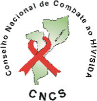 Formulário de Apresentação de Projectos Organizações da Sociedade Civil1. DADOS DA ORGANIZAÇÃOIndique pelo  menos  os nomes de  três dirigentes máximos1.2.  Estrutura organizacionalAssinale com X na parte correspondente. Na parte dos constituintes coloque apenas os cargosAumentar as linhas se necessário1.2 Qual é a Visão da Organização/Associação: ___________________________________1.3 Qual é a Missão da Organização/Associação: ___________________________________Pode acrescentar mais objectivos específicos  sempre que necessário2.2 – Actividades a serem realizadas (uma actividade em cada linha)Pode acrescentar mais actividades quando for necessário2.3 – Formas de realização das actividadesPode acrescentar mais linhas e/ou tabelas,  sempre que necessário.Pode acrescentar mais linhas e/ou tabelas,  sempre que necessário.Pode acrescentar mais linhas e/ou tabelas,  sempre que necessário.(*) O custo total das actividades deve corresponder a 80% do valor  total do subprojecto.(*) Os custos administrativos das actividades devem corresponder a 20% do valor  total do projecto.Estatutos publicados no BR ou outro documento de legalização da Organização/Associação;Carta do NUIT da organização/associação actualizado;Comprovativo do endereço físico da Organização/Associação proponente;Comprovativo de experiência de ter implementado acções de resposta ao HIV e SIDA (2 Relatórios de experiências passadas de implementação de projectos, ou  nota/ declaração da administração local que confirma que a organização  tem experiência ou relatório de auditoria);Curriculum vitae da equipe técnica (vide a chamada de propostas);A ser preenchido pelo agente implementadorA ser preenchido pelo agente implementadorA ser preenchido pelo agente implementadorA ser preenchido pelo agente implementadorA ser preenchido pelo agente implementadorA ser preenchido pelo agente implementadorA ser preenchido pelo agente implementadorA ser preenchido pelo agente implementadorNome da Organização/AssociaçãoNUIT da Organização/AssociaçãoLocalização da Organização/AssociaçãoLocalidadePosto AdministrativoPosto AdministrativoDistritoDistritoProvínciaProvínciaLocalização da Organização/AssociaçãoContacto: telefónico e e-mailTelefone fixo:E-mailE-mailTelemóvelTelemóvelTelemóvelTelemóvelContacto: telefónico e e-mailEndereço Físico da Organização/AssociaçãoTipo de Organização/Associação( PVHIV, População Chave, Mulheres, Jovens, etc)Título do projectoDuração do projecto (meses)Custo total do projectoOnde vai ser implementado  o projectoLocalidadeLocalidadePosto AdministrativoPosto AdministrativoDistritoDistritoProvínciaOnde vai ser implementado  o projectoContacto do Responsável  do ProjectoNomeNomeNomeNomeTelefoneTelefoneE-mailContacto do Responsável  do ProjectoPara Uso Interno  do CDCSData da recepção do projecto   _____/_____/_____  Hora: _____:______Recebida por _________________________________  Funções ______________________  AssinaturaPara Uso Interno  do SE-CPCSData da recepção da proposta  _____/_____/_____  Hora: _____:______N. de Projecto______Recebida por  ________________________________________ Função ______________________Data prevista para resposta  _____/_____/____Data da análise ____/____/_____Nome dos membros da comissão do Desk Review Provincial (DRP):____________________________________________________________________________1.1. Preencher os nomes dos dirigentes da organização e as suas funções1.1. Preencher os nomes dos dirigentes da organização e as suas funções1.1. Preencher os nomes dos dirigentes da organização e as suas funções1.1. Preencher os nomes dos dirigentes da organização e as suas funções1.1. Preencher os nomes dos dirigentes da organização e as suas funçõesNome dos Dirigentes da OrganizaçãoNome dos Dirigentes da OrganizaçãoFunção(Presidente, Director, Coordenador Secretárrio, tesoureiro, etc.)Sexo(Escreva F para feminino ou M para masculinoAssinatura ouImpressão digital12345SimNãoA nível localNível ProvincialNº do  BREstatuto PublicadoAssembleia GeralAssembleia GeralAssembleia GeralConstituintesConstituintesConstituintesAssembleia GeralAssembleia GeralAssembleia GeralAssembleia GeralAssembleia GeralAssembleia GeralAssembleia GeralAssembleia GeralAssembleia GeralConselho de Direcção Conselho de Direcção Conselho de Direcção Conselho de Direcção Conselho de Direcção Conselho de Direcção Conselho de Direcção Conselho de Direcção Conselho de Direcção Direcção ExecutivaDirecção ExecutivaDirecção Executiva1.1.1.Direcção ExecutivaDirecção ExecutivaDirecção Executiva2.2.2.Direcção ExecutivaDirecção ExecutivaDirecção Executiva3.3.3.2. DADOS DO PROJECTO2. DADOS DO PROJECTO2.1. Preencha a tabela dizendo quais são os objectivos deste projecto:2.1. Preencha a tabela dizendo quais são os objectivos deste projecto:Objectivo GeralObjectivos EspecíficosObjectivos EspecíficosObjectivos EspecíficosOrdProdutoActividadeIndicadorMetaMetaMetaMês de implementaçãoMês de implementaçãoMês de implementaçãoMês de implementaçãoMês de implementaçãoMês de implementaçãoMês de implementaçãoMês de implementaçãoMês de implementaçãoMês de implementaçãoMês de implementaçãoMês de implementaçãoMês de implementaçãoOrdProdutoActividadeIndicadorTotalMFJFMAMJJASOND12345Ord.Ord.ActividadesActividadesComo vai implementar esta actividade?Como vai implementar esta actividade?Como vai implementar esta actividade?Local de implementaçãoLocal de implementaçãoLocal de implementaçãoCusto1122334455Sem CustosPode acrescentar mais linhas nesta tabela sempre que necessárioPode acrescentar mais linhas nesta tabela sempre que necessárioPode acrescentar mais linhas nesta tabela sempre que necessárioPode acrescentar mais linhas nesta tabela sempre que necessárioPode acrescentar mais linhas nesta tabela sempre que necessárioPode acrescentar mais linhas nesta tabela sempre que necessárioPode acrescentar mais linhas nesta tabela sempre que necessárioPode acrescentar mais linhas nesta tabela sempre que necessário2.2. Porque é que a organização escolheu estas zonas para implementar o projecto?2.2. Porque é que a organização escolheu estas zonas para implementar o projecto?2.2. Porque é que a organização escolheu estas zonas para implementar o projecto?2.2. Porque é que a organização escolheu estas zonas para implementar o projecto?2.2. Porque é que a organização escolheu estas zonas para implementar o projecto?2.2. Porque é que a organização escolheu estas zonas para implementar o projecto?2.2. Porque é que a organização escolheu estas zonas para implementar o projecto?2.2. Porque é que a organização escolheu estas zonas para implementar o projecto?2.2. Porque é que a organização escolheu estas zonas para implementar o projecto?2.2. Porque é que a organização escolheu estas zonas para implementar o projecto?2.3. Preencher os mapas abaixo, indicando o que vai ser necessário pagar e/ou comprar para a realização de cada actividade do projecto. Cada actividade deve ter o respectivo mapa de necessidades 2.3. Preencher os mapas abaixo, indicando o que vai ser necessário pagar e/ou comprar para a realização de cada actividade do projecto. Cada actividade deve ter o respectivo mapa de necessidades 2.3. Preencher os mapas abaixo, indicando o que vai ser necessário pagar e/ou comprar para a realização de cada actividade do projecto. Cada actividade deve ter o respectivo mapa de necessidades 2.3. Preencher os mapas abaixo, indicando o que vai ser necessário pagar e/ou comprar para a realização de cada actividade do projecto. Cada actividade deve ter o respectivo mapa de necessidades 2.3. Preencher os mapas abaixo, indicando o que vai ser necessário pagar e/ou comprar para a realização de cada actividade do projecto. Cada actividade deve ter o respectivo mapa de necessidades 2.3. Preencher os mapas abaixo, indicando o que vai ser necessário pagar e/ou comprar para a realização de cada actividade do projecto. Cada actividade deve ter o respectivo mapa de necessidades 2.3. Preencher os mapas abaixo, indicando o que vai ser necessário pagar e/ou comprar para a realização de cada actividade do projecto. Cada actividade deve ter o respectivo mapa de necessidades 2.3. Preencher os mapas abaixo, indicando o que vai ser necessário pagar e/ou comprar para a realização de cada actividade do projecto. Cada actividade deve ter o respectivo mapa de necessidades 2.3. Preencher os mapas abaixo, indicando o que vai ser necessário pagar e/ou comprar para a realização de cada actividade do projecto. Cada actividade deve ter o respectivo mapa de necessidades 2.3. Preencher os mapas abaixo, indicando o que vai ser necessário pagar e/ou comprar para a realização de cada actividade do projecto. Cada actividade deve ter o respectivo mapa de necessidades Actividade 1                                                      (*)_prevendo iniciar no mês de ____/22___até___/22_____Actividade 1                                                      (*)_prevendo iniciar no mês de ____/22___até___/22_____Actividade 1                                                      (*)_prevendo iniciar no mês de ____/22___até___/22_____Actividade 1                                                      (*)_prevendo iniciar no mês de ____/22___até___/22_____Actividade 1                                                      (*)_prevendo iniciar no mês de ____/22___até___/22_____Actividade 1                                                      (*)_prevendo iniciar no mês de ____/22___até___/22_____Actividade 1                                                      (*)_prevendo iniciar no mês de ____/22___até___/22_____Actividade 1                                                      (*)_prevendo iniciar no mês de ____/22___até___/22_____Actividade 1                                                      (*)_prevendo iniciar no mês de ____/22___até___/22_____Actividade 1                                                      (*)_prevendo iniciar no mês de ____/22___até___/22_____O que vai pagar e/ou  comprar? O que vai pagar e/ou  comprar? O que vai pagar e/ou  comprar? O que vai pagar e/ou  comprar? O que vai pagar e/ou  comprar? QuantFreqFreqCusto UnitárioCusto TotalCusto TotalTOTAL TOTAL TOTAL TOTAL TOTAL Actividade 2                                                          (*)_ prevendo iniciar no mês de ____/22___até__/22_____Actividade 2                                                          (*)_ prevendo iniciar no mês de ____/22___até__/22_____Actividade 2                                                          (*)_ prevendo iniciar no mês de ____/22___até__/22_____Actividade 2                                                          (*)_ prevendo iniciar no mês de ____/22___até__/22_____Actividade 2                                                          (*)_ prevendo iniciar no mês de ____/22___até__/22_____O que vai pagar e/ou  comprar? O que vai pagar e/ou  comprar? QuantFreqCusto UnitárioCusto TotalTOTALTOTALActividade 3:                                                           (*)_prevendo iniciar no mês de ____/22__ até__/22_____Actividade 3:                                                           (*)_prevendo iniciar no mês de ____/22__ até__/22_____Actividade 3:                                                           (*)_prevendo iniciar no mês de ____/22__ até__/22_____Actividade 3:                                                           (*)_prevendo iniciar no mês de ____/22__ até__/22_____Actividade 3:                                                           (*)_prevendo iniciar no mês de ____/22__ até__/22_____O que vai pagar e/ou  comprar? O que vai pagar e/ou  comprar? QuantFreqCusto UnitárioCusto TotalTOTALTOTALActividade 4                                                          (*)_ prevendo iniciar no mês de ____/22__ até__/22_____Actividade 4                                                          (*)_ prevendo iniciar no mês de ____/22__ até__/22_____Actividade 4                                                          (*)_ prevendo iniciar no mês de ____/22__ até__/22_____Actividade 4                                                          (*)_ prevendo iniciar no mês de ____/22__ até__/22_____Actividade 4                                                          (*)_ prevendo iniciar no mês de ____/22__ até__/22_____O que vai pagar e/ou  comprar? O que vai pagar e/ou  comprar? QuantFreqCusto UnitárioCusto TotalTOTALTOTAL,00MTActividade 5                                                     (*) _prevendo iniciar no mês de ____/22__ até__/22_____Actividade 5                                                     (*) _prevendo iniciar no mês de ____/22__ até__/22_____Actividade 5                                                     (*) _prevendo iniciar no mês de ____/22__ até__/22_____Actividade 5                                                     (*) _prevendo iniciar no mês de ____/22__ até__/22_____Actividade 5                                                     (*) _prevendo iniciar no mês de ____/22__ até__/22_____O que vai pagar e/ou  comprar? O que vai pagar e/ou  comprar? QuantFreqCustoUnitárioCusto TotalSEM CUSTOSSEM CUSTOS       --     ------ Custos Administrativos Custos Administrativos Custos Administrativos Custos Administrativos Custos AdministrativosO que vai pagar e/ou comprar? O que vai pagar e/ou comprar? QuantFreqCusto UnitárioCusto TotalTOTALTOTALO valor necessário para a realização de todas as actividades, incluindo os Custos Administrativos, totaliza………………………………………………………………,00MTEscreva o valor por extenso: Trezentos e  trinta e cinco mil quatrocentos e noventa e cinco meticais Escreva o valor por extenso: Trezentos e  trinta e cinco mil quatrocentos e noventa e cinco meticais 